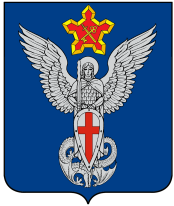 АдминистрацияЕрзовского городского поселенияГородищенского муниципального районаВолгоградской области403010, р.п. Ерзовка, ул. Мелиоративная, дом 2,  тел/факс: (84468) 4-79-15, 4-76-20П О С Т А Н О В Л Е Н И Еот 05 июля 2017 года                              № 226О введении особого противопожарного режима на территории Ерзовского городского поселенияГородищенского муниципального района Волгоградской области           В соответствии с Федеральным законом от 21 декабря 1994 г. № 68-ФЗ «О защите населения и территорий от чрезвычайных ситуаций природного и техногенного  характера», с Федеральным законом от 21 декабря . N 69-ФЗ "О пожарной безопасности", со  статьей 15.1 Закона Волгоградской области от 28 апреля 2006 года № 1220 ОД «О пожарной безопасности», с Постановлением Губернатора Волгоградской области от 03 июля 2017 года № 383 «Об особом противопожарном режиме на территории Волгоградской области», в целях предупреждения пожаров, повышения уровня противопожарной защиты жизни и здоровья граждан, имущества, в связи с установлением сухой, жаркой погоды, а также принятия дополнительных мер по защите населения и территорий от чрезвычайных ситуаций, ПОСТАНОВЛЯЮ:1. Ввести на территории Ерзовского городского поселения Городищенского муниципального района Волгоградской области с 08.00 часов 05 июля 2017 года особый противопожарный режим.2. В период действия особого противопожарного режима на территории Ерзовского городского поселения Городищенского муниципального района Волгоградской области установить следующие дополнительные меры пожарной безопасности:- запретить разведение костров, сжигание мусора, сухой растительности (в том числе стерни, пожнивных  порубочных остатков, сухой травы, листвы и камыша), проведение всех видов пожароопасных работ, кроме мест, специально отведенных для указанных видов работ;- МП «Специализированное хозяйство по благоустройству» регулярно проводить очистку территорий поселения от горючих отходов, сухой травы, спиленных веток и деревьев;- садоводческим некоммерческим обществам регулярно проводить очистку территорий обществ, полос отвода автомобильных дорог  от горючих отходов, сухой травы, камыша, спиленных веток и деревьев;- МКУ «Ерзовский информационный центр» организовать регулярное информирование населения о соблюдении мер пожарной безопасности в условиях особого противопожарного режима.- Территориальной административной комиссии с участием сотрудников противопожарной службы организовать проведение рейдовых мероприятий по выявлению, пресечению и документированию административных правонарушений, предусмотренных статьей 14.9.3 Кодекса Волгоградской области об административной ответственности.3. Опубликовать данное постановление в информационном бюллетене «Ерзовский Вестник» и разместить на официальном сайте Ерзовского городского поселения мо-ерзовка.рф.4. Контроль за исполнением настоящего постановления оставляю за собой.Глава  Ерзовского городского поселения                                                      С.В. Зубанков